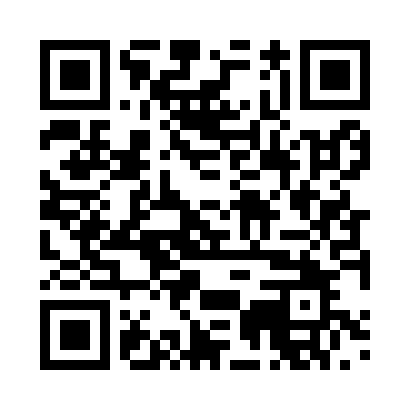 Prayer times for Ambostel, GermanyMon 1 Apr 2024 - Tue 30 Apr 2024High Latitude Method: Angle Based RulePrayer Calculation Method: Muslim World LeagueAsar Calculation Method: ShafiPrayer times provided by https://www.salahtimes.comDateDayFajrSunriseDhuhrAsrMaghribIsha1Mon4:516:531:234:567:549:482Tue4:496:511:234:577:569:513Wed4:466:481:234:587:589:534Thu4:436:461:224:598:009:555Fri4:406:441:225:008:019:586Sat4:376:411:225:018:0310:007Sun4:346:391:215:018:0510:038Mon4:306:371:215:028:0610:059Tue4:276:351:215:038:0810:0710Wed4:246:321:215:048:1010:1011Thu4:216:301:205:058:1210:1212Fri4:186:281:205:068:1310:1513Sat4:156:261:205:078:1510:1814Sun4:116:231:205:078:1710:2015Mon4:086:211:195:088:1910:2316Tue4:056:191:195:098:2010:2617Wed4:026:171:195:108:2210:2818Thu3:586:151:195:118:2410:3119Fri3:556:121:185:118:2610:3420Sat3:526:101:185:128:2710:3721Sun3:486:081:185:138:2910:4022Mon3:456:061:185:148:3110:4223Tue3:416:041:185:148:3210:4524Wed3:386:021:185:158:3410:4825Thu3:346:001:175:168:3610:5126Fri3:305:581:175:178:3810:5527Sat3:275:561:175:178:3910:5828Sun3:235:541:175:188:4111:0129Mon3:195:521:175:198:4311:0430Tue3:155:501:175:208:4411:07